Protokoll zur FSK vom 27.10.2016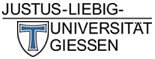 Sitzungsort: Chemie Raum C107 Protokollant*in: Julian KreißlSitzungsleitung: Lea KonradBegrüßung und FormaliaFeststellung der Beschlussfähigkeit*heißt, dass diese Fachschaft oder AGs nicht gewählt oder noch nicht gewählt wurden. XX  Fachschaften und XX Fachbereiche sind anwesend. Die Beschlussfähigkeit ist damit gegeben. Tagesordnung ProtokollAnträge AktuellesPräsentation?Berichte der FachschaftenBerichte FSK-VorsitzendeLehramt PartyUS Election NightFragen an FSK -VorsitzendeVerschiedenes Fachbereich Fachschaft / Arbeitsgruppe Kreuz =Anwesend01RechtswissenschaftRechtswissenschaft02WirtschaftswissenschaftenWirtschaftswissenschaften03 Sozial- und Kulturwissenschaften Sozial- und Kulturwissenschaften*Musik *KunstpädagogikGesellschaftswissenschaftenErziehungswiss  (Pädagogen Party)04Geschichts- und Kulturwissenschaften                                                              Geschichts- und Kulturwissenschaften                                                              Geschichte und KulturAltertumswiss. - Spartiaten-ahu!Philosophie - Sophie's friends05Sprache, Literatur, KulturSprache, Literatur, Kultur*AG Slavistik *AG Mfkw und Slk*AG Anglistik *AG GermanistikAngew. Theaterwissenschaft - Chlorgaswolke06Psychologie und Sportwissenschaft                                              Psychologie und Sportwissenschaft                                              Psychologie - PsychosSport - Sporties07Mathematik und Informatik, Physik, GeographieMathematik und Informatik, Physik, GeographieGeographie - WeltenbummlerMathematik und Physik – Die Liste 08Biologie und ChemieBiologie und ChemieBiologie –BiosChemie – Chemiker Materialwiss. - MaWi09Agrarwissenschaften, Ökotrophologie und UmweltmanagementAgrarwissenschaften, Ökotrophologie und UmweltmanagementAgrarwiss. Ökotrophologie Umweltmanagment – Bäuerin sucht Hausmann10VeterinärmedizinVeterinärmedizinVeterinärmedizin - Vetis United11 Medizin                                             Medizin                                            Humanmedizin - Studierende HumanmedizinZahnmedizin -ZahnmedizinerLehramt Die Lehrer deiner Kinder  Abstimmungsthema Ergebnis Notiz Tagesordnung Abstimmungsthema Ergebnis Notiz Protokoll vom  ??.??.20??Fachschaft Betreff Betrag in €Notizen €Nachfrage: Änderungsantrag: Bemerkung: 05 - AG MFKW & SLK Flyer Werbung Stadtrallye 60€05 – MFKW & SLKTeamevent Lasertag105€15 Personen – Antrag muss ins Stupa?05 – SlavistikStaubsauger50€GWVortrag Dr. Kurt Grünberg150€GWZeitzeugengespräch150€ZahnmedizinBuFaTa Freiburg500€Wie viele Personen?SportBuFaTa Münster180€ + RKVSportInformationsbeutel Erstsemester980,40€SportBrauereibesichtigung320€2 x 40 Teilnehmer also StupaTiermedizinBVVD Gießen900€TiermedizinFestplatte mit Schutzhülle80€TiermedizinGhettoblaster250€TiermedizinGrill250€TiermedizinLaptop600€TiermedizinPavillions300€03 - AG KunstpädagogikHängesystem190€Besteht die Nachfrage von Geo noch?Initiative Anträge: GO Antrag zur Dringlichkeit: €€Abstimmungsthema Ergebnis Notiz Anträge vom ??.??.20?? wie oben in der Tabelle 